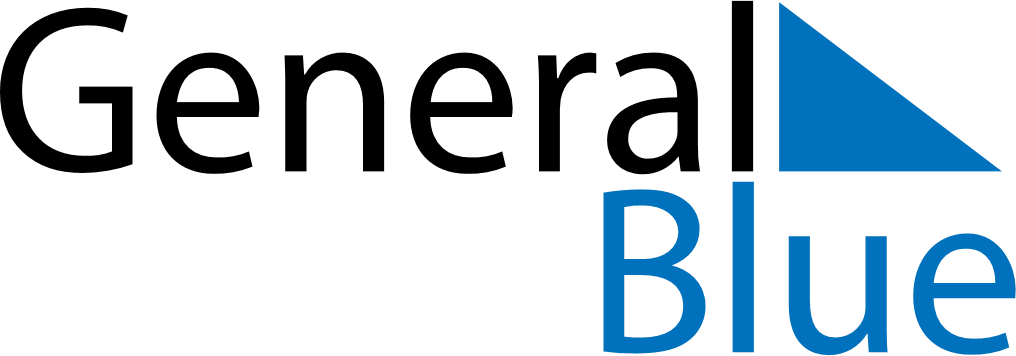 May 2024May 2024May 2024May 2024May 2024May 2024Ludvika, Dalarna, SwedenLudvika, Dalarna, SwedenLudvika, Dalarna, SwedenLudvika, Dalarna, SwedenLudvika, Dalarna, SwedenLudvika, Dalarna, SwedenSunday Monday Tuesday Wednesday Thursday Friday Saturday 1 2 3 4 Sunrise: 4:55 AM Sunset: 8:57 PM Daylight: 16 hours and 1 minute. Sunrise: 4:52 AM Sunset: 8:59 PM Daylight: 16 hours and 6 minutes. Sunrise: 4:50 AM Sunset: 9:02 PM Daylight: 16 hours and 11 minutes. Sunrise: 4:47 AM Sunset: 9:04 PM Daylight: 16 hours and 16 minutes. 5 6 7 8 9 10 11 Sunrise: 4:44 AM Sunset: 9:06 PM Daylight: 16 hours and 22 minutes. Sunrise: 4:42 AM Sunset: 9:09 PM Daylight: 16 hours and 27 minutes. Sunrise: 4:39 AM Sunset: 9:11 PM Daylight: 16 hours and 32 minutes. Sunrise: 4:37 AM Sunset: 9:14 PM Daylight: 16 hours and 37 minutes. Sunrise: 4:34 AM Sunset: 9:16 PM Daylight: 16 hours and 42 minutes. Sunrise: 4:31 AM Sunset: 9:19 PM Daylight: 16 hours and 47 minutes. Sunrise: 4:29 AM Sunset: 9:21 PM Daylight: 16 hours and 52 minutes. 12 13 14 15 16 17 18 Sunrise: 4:27 AM Sunset: 9:24 PM Daylight: 16 hours and 57 minutes. Sunrise: 4:24 AM Sunset: 9:26 PM Daylight: 17 hours and 2 minutes. Sunrise: 4:22 AM Sunset: 9:29 PM Daylight: 17 hours and 6 minutes. Sunrise: 4:19 AM Sunset: 9:31 PM Daylight: 17 hours and 11 minutes. Sunrise: 4:17 AM Sunset: 9:33 PM Daylight: 17 hours and 16 minutes. Sunrise: 4:15 AM Sunset: 9:36 PM Daylight: 17 hours and 20 minutes. Sunrise: 4:12 AM Sunset: 9:38 PM Daylight: 17 hours and 25 minutes. 19 20 21 22 23 24 25 Sunrise: 4:10 AM Sunset: 9:40 PM Daylight: 17 hours and 30 minutes. Sunrise: 4:08 AM Sunset: 9:43 PM Daylight: 17 hours and 34 minutes. Sunrise: 4:06 AM Sunset: 9:45 PM Daylight: 17 hours and 38 minutes. Sunrise: 4:04 AM Sunset: 9:47 PM Daylight: 17 hours and 43 minutes. Sunrise: 4:02 AM Sunset: 9:49 PM Daylight: 17 hours and 47 minutes. Sunrise: 4:00 AM Sunset: 9:51 PM Daylight: 17 hours and 51 minutes. Sunrise: 3:58 AM Sunset: 9:53 PM Daylight: 17 hours and 55 minutes. 26 27 28 29 30 31 Sunrise: 3:56 AM Sunset: 9:56 PM Daylight: 17 hours and 59 minutes. Sunrise: 3:54 AM Sunset: 9:58 PM Daylight: 18 hours and 3 minutes. Sunrise: 3:52 AM Sunset: 10:00 PM Daylight: 18 hours and 7 minutes. Sunrise: 3:51 AM Sunset: 10:02 PM Daylight: 18 hours and 10 minutes. Sunrise: 3:49 AM Sunset: 10:03 PM Daylight: 18 hours and 14 minutes. Sunrise: 3:48 AM Sunset: 10:05 PM Daylight: 18 hours and 17 minutes. 